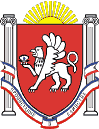 Администрация Новоандреевского сельского поселенияСимферопольского района Республики Крым____________________________________________________________ПОСТАНОВЛЕНИЕ 26 октября 2020 года 			 № 130			с. Новоандреевка"Об основных направлениях долговой политики муниципального образования Новоандреевское сельское поселение на 2021 год и плановый период 2022 и 2023 годов"В соответствии с Бюджетным кодексом Российской Федерации, в целях разработки проекта бюджета муниципального образования Новоандреевское сельское поселение на 2021 год и плановый период 2022 и 2023 годов, администрация Новоандреевского сельского поселения:-ПОСТАНОВЛЯЕТ:Утвердить «Основные направления долговой политики муниципального образования Новоандреевское сельское поселение на 2021 год и плановый период 2022 и 2023 годов» согласно приложению к настоящему постановлению..Разместить настоящее постановление на официальном сайте администрации Новоандреевского сельского поселения (новоандреевка.рф /). Настоящее распоряжение вступает в силу с 01 января 2021 года.Контроль за исполнением настоящего распоряжения оставляю за собой.Председатель Новоандреевского сельского совета- глава администрацииНовоандреевского сельского поселения				В.Ю.ВайсбейнПриложение
 к постановлению Администрации
 Новоандреевского сельского поселенияот 26.10.2020 №130Основные направления 
долговой политики муниципального образования Новоандреевское сельское поселение на 2021 год и плановый период 2022 и 2023 годовI. Общие положения1. Под долговой политикой понимается стратегия управления муниципальным долгом Новоандреевского сельского поселения, направленная на обеспечение сбалансированности бюджета Новоандреевского сельского поселения, эффективное поддержание объема муниципального долга на оптимальном уровне, минимизацию стоимости его обслуживания, равномерное распределение во времени платежей, связанных с погашением и обслуживанием муниципального долга Новоандреевского сельского поселения. 2. Долговая политика Новоандреевского сельского поселения на 2021 год и плановый период 2022 и 2023 годов (далее - долговая политика) является частью бюджетной политики Новоандреевского сельского поселения и определяет цели, а также основные задачи, риски и направления деятельности по управлению муниципальным долгом Новоандреевского сельского поселения на 2021 год и плановый период 2022 и 2023 годов.II. Итоги реализации долговой политикиАдминистрацией Новоандреевского сельского поселения проводится работа по реализации комплекса мер, направленных на совершенствование политики управления муниципальным долгом Новоандреевского сельского поселения и ограничение финансирования расходов неинвестиционного характера за счет привлечения альтернативных источников финансирования на территории Новоандреевского сельского поселения.Постановление администрации Новоандреевского сельского поселения от 27.03.2020 №24 утвержден План мероприятий по росту доходного потенциала Новоандреевского сельского поселения и по оптимизации расходов бюджета Новоандреевского сельского поселения на 2019 - 2024 годы. Благодаря принятым мерам муниципального долга Новоандреевского сельского поселения на 1 июля 2020 года нет.В 2019 году в целях оценки и контроля эффективности управления муниципальным долгом Новоандреевского сельского поселения, а также в целях соблюдения условий соглашений были установлены и исполнены следующие количественные показатели (индикаторы):III. Основные факторы, определяющие характер и направления долговой политикиОсновными факторами, определяющими характер и направления долговой политики, являются:- влияние рисков нестабильной экономической ситуации, сохранение действий финансовых и экономических санкций в отношении российской экономики, а также ответных мер;- изменчивость финансовой конъюнктуры, обусловленная неустойчивым экономическим ростом и внешнеполитическими факторами. Поддержание объема и структуры муниципального долга Новоандреевского сельского поселения, исключающих неисполнение долговых обязательств, своевременное исполнение долговых обязательств при обеспечении минимизации расходов на обслуживание муниципального долга. Новоандреевского сельского поселения будут принципами управления муниципального долга . IV. Цели и задачи долговой политикиЦелями долговой политики Новоандреевского сельского поселения являются:                   сбалансированность бюджета;поддержание объема муниципального долга на экономически безопасном уровне с учетом всех возможных рисков;обеспечение своевременного исполнения долговых обязательств в полном объеме;оптимизация структуры муниципального долга в целях минимизации стоимости его обслуживания.2. Долговая политика основана на принципах:соблюдения ограничений, установленных бюджетным законодательством Российской Федерации;эффективности использования бюджетных средств;полноты и своевременности отражения долговых обязательств;прозрачности (открытости) управления муниципальным долгом.3. Основными задачами долговой политики Новоандреевского сельского поселения являются:1) осуществление муниципальных заимствовани	й в соответствии с реальными потребностями бюджета Новоандреевского сельского поселения;2) равномерное распределение долговой нагрузки на бюджет Новоандреевского сельского поселения;3) безусловное соблюдение требований бюджетного законодательства в части параметров дефицита бюджета и муниципального долга;4) безоговорочное соблюдение ограничений, установленных Бюджетным кодексом РФ;5) использование информационных технологий по ведению учета и планирования операций с муниципальным долгом;6) обеспечение своевременного и полного учета долговых обязательств;7) информирование общественности о состоянии муниципального долга Новоандреевского сельского поселения;8) сокращение объема заимствований.V. Инструменты реализации долговой политикиИнструментами реализации долговой политики являются: -обеспечение оптимальной долговой нагрузки;-обеспечение своевременного исполнения долговых обязательств Новоандреевского сельского поселения;-равномерное распределение долговой нагрузки на бюджет Новоандреевского сельского поселения, связанной с ежегодным погашением долговых обязательств;-недопущение принятия новых расходных обязательств, не обеспеченных стабильными источниками доходов;-осуществление мониторинга соответствия параметров муниципального долга Новоандреевского сельского поселения ограничениям, установленным бюджетным законодательством Российской Федерации;-осуществление мониторинга соответствия размера дефицита Новоандреевского сельского поселения ограничениям, установленным бюджетным законодательством Российской Федерации.VI. Анализ рисков для бюджета Новоандреевского сельского поселения, возникающих в процессе управления муниципальным долгом Новоандреевского сельского поселенияОсновными рисками при управлении муниципальным долгом Новоандреевского сельского поселения являются:-риск недостижения планируемых объемов поступлений доходов бюджета Новоандреевского сельского поселения, поскольку недопоступление доходов потребует поиска альтернативных источников для выполнения расходных обязательств бюджета и обеспечения его сбалансированности;-риск ликвидности - отсутствие в бюджете Новоандреевского сельского поселения средств для полного исполнения расходных и долговых обязательств Новоандреевского сельского поселения в срок.Основной мерой, принимаемой в отношении управления рисками, связанными с реализацией долговой политики, является осуществление достоверного прогнозирования доходов бюджета Новоандреевского сельского поселения и поступлений по источникам финансирования дефицита бюджета Новоандреевского сельского поселения, а также принятие взвешенных и экономически обоснованных решений по принятию долговых обязательств.VII. Ожидаемые результаты долговой политикиРеализация настоящей долговой политики позволит:- поддерживать предельный объем заимствований муниципального образования на уровне, не превышающем сумму, направляемую в текущем финансовом году на финансирование дефицита бюджета Новоандреевского сельского поселения и (или) погашение долговых обязательств Новоандреевского сельского поселения;- сохранить объем муниципального долга муниципального образования на безопасном уровне и обеспечить долю общего объема долговых обязательств не превышающий сумму доходов бюджета муниципального образования Новоандреевского сельского поселения без учета безвозмездных поступлений;- поддерживать объем расходов на обслуживание муниципального долга Новоандреевского сельского поселения на уровне, не превышающем 15 процентов расходов бюджета Новоандреевского сельского поселения, за исключением объема расходов, осуществляемых за счет субвенций, предоставляемых из бюджетов бюджетной системы Российской Федерации;- сохранить финансовую устойчивость бюджета Новоандреевского сельского поселения;- оптимизировать структуру и объем муниципального долга с целью минимизации расходов на его обслуживание;- обеспечить доступность информации о муниципальном долге.Приложение.Показатели
результативности реализации мероприятий долговой политики на 2021 год и плановый период 2022 и 2023 годовN
п/пПоказатель (индикатор)2019 год, план2019 год, факт1Уровень дефицита бюджета Новоандреевского сельского поселения от суммы доходов бюджета Новоандреевского  сельского поселения без учета безвозмездных поступлений, %11,507,052Отношение объема долговых обязательств Новоандреевского сельского поселения по кредитам, полученным от кредитных организаций, и муниципальным ценным бумагам Новоандреевского сельского поселения к общему годовому объему доходов бюджета Новоандреевского сельского поселения в отчетном финансовом году (без учета объемов безвозмездных поступлений), %--3Отношение объема муниципального долга Новоандреевского сельского поселения к общему объему доходов бюджета Новоандреевского сельского поселения без учета безвозмездных поступлений, %--4Доля объема расходов на обслуживание муниципального долга Новоандреевского сельского поселения в общем объеме расходов бюджета Новоандреевского сельского поселения, за исключением объема расходов, осуществляемых за счет субвенций, предоставляемых из бюджетов, %--N
п/пЦелевой показательЗначение целевого показателяЗначение целевого показателяЗначение целевого показателяN
п/пЦелевой показатель2021 год (01.01.2022)2022 год (01.01.2023)2023 год (01.01.2024)1Уровень дефицита бюджета Новоандреевского сельского поселения от суммы доходов бюджета Новоандреевского сельского поселения без учета безвозмездных поступлений, %не более 5%не более 5%не более 5%2Отношение объема долговых обязательств Новоандреевского сельского поселения по кредитам, полученным от кредитных организаций, и муниципальным ценным бумагам Новоандреевского сельского поселения к общему годовому объему доходов бюджета Новоандреевского сельского поселения в отчетном финансовом году (без учета объемов безвозмездных поступлений), %не более 0,0%не более 0,0%не более 0,0%3Отношение объема муниципального долга Новоандреевского сельского поселения к общему объему доходов бюджета Новоандреевского сельского поселения без учета безвозмездных поступлений, %не более 8%не более 6%не более 6%4Доля объема расходов на обслуживание муниципального долга Новоандреевского сельского поселения в общем объеме расходов бюджета Новоандреевского сельского поселения, за исключением объема расходов, осуществляемых за счет субвенций, предоставляемых из бюджетов, %не более 15%не более 15%не более 15%